A World of Song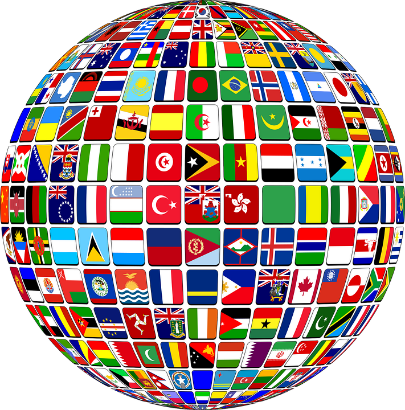 Music: An International LanguageRTMS Chorus - Fall ConcertOctober 6, 2021 - 6:30 PM, GymWau Bulan (Malaysian Folk Song) - Tracy WongThis song describes the beauty of the Malaysian traditional kite (wau) with a rounded bottom shaped like a half moon (bulan) as it flies up high in the sky.	Hand drums: Amy, Anson, Milani, Sebastian, Tara——-6th Grade Chorus:Gallop (from “Solfege Suite”) - Ken Berg 	Solfege better known as “do re mi” is a vocal language all it’s own!Can You Hear Me? - Bob ChilcottComposer’s note about ASL, American Sign Language: “I have always found it to be an incredibly sensitive and beautiful form of communication-it also served as a reminder to me always to try to be open and aware of other people, and also of our surroundings.”7th Grade Chorus:Jabberwocky (from “Join the Dance”) - Carolyn Jennings	Text by Lewis Carroll, famous for his tales of “Alice in Wonderland”	Poem read by: Bhumi & LillyWaving Through A Window (from “Dear Evan Hansen”) - Benj Pasek & Justin Paul, 	arr. Roger Emerson 	8th Grade Chorus:I Dream a World - André J. ThomasText by Langston Hughes, African-American poet and leader of the Harlem RenaissanceDoraji (trad. Korean Folk Song with sung English translation) arr. Ruth Elaine Schram——-Sisi Ni Moja (We are one) - Jacob Narverud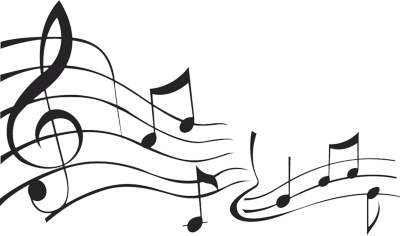 	We celebrate singing together again!	Djembe: Ms. Sally Petty